1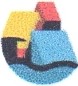 Al<:DkllO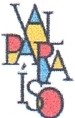 CluC!alienaValparaíso,SeñorDoctor John BeardDirectorDepartamento de Envejecimiento y Ciclo de Vida de la OMSPresenteJORGE ESTEBAN SHARP FAJARDO, ALCALDE DE LA ILUSTRE MUNICIPALIDAD DEVALPARAISO,le saluda a Ud. y a nombre del Concejo Municipal y de la Comunidad de Valparaíso, manifiesto  nuestro  compromiso  con  el  proyecto  "Ciudades  Amigables  con  las  Personas Mayores" en todas sus fases, de acuerdo a la normativa y orientaciones del Protocolo de Vancouver .En consideración a lo anterior, solicitamos a Ud. Tenga a bien autorizar la incorporación de la Comuna de Valparaíso, Región de Valparaíso de la República de Chile, a la Red Mundial OMS de Ciudades y Comunidades Amigables con las Personas Mayores.Sin otro particular,le saluda atentamente,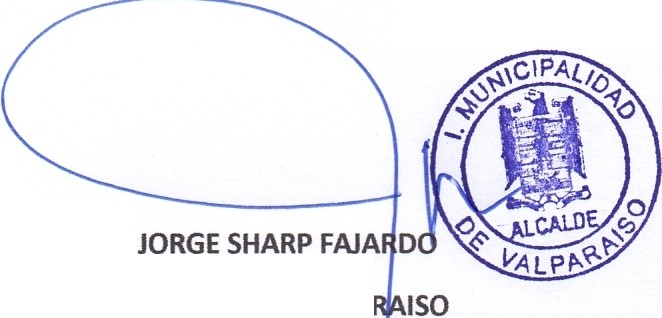 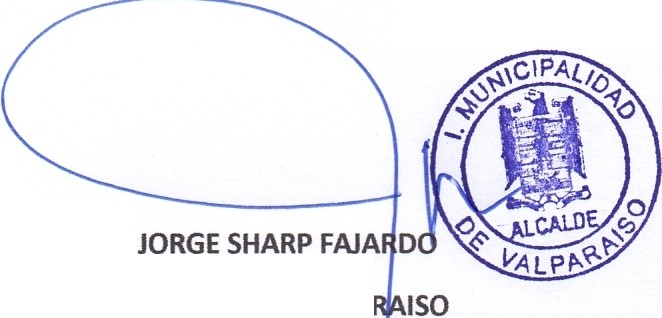 